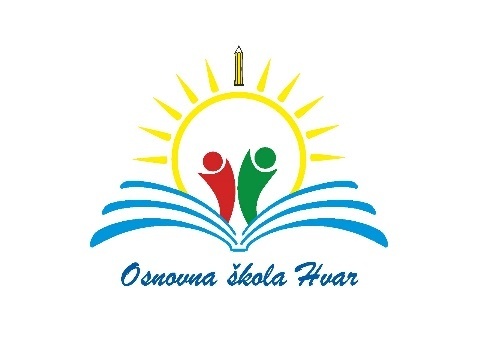 DODATNI OBRAZOVNI MATERIJALIU RAZREDNOJ NASTAVI ZA ŠKOLSKU 2021./2022.PREDMETRAZREDBROJ UČENIKANAZIV DODATNOG MATERIJALAIZDAVAČVJERONAUK1.A I BJosip Šimunović, Tihana Petković, U Božjoj ljubavi, radna bilježnicaGlas KoncilaVJERONAUK2. A I BJosip Šimunović, Tihana Petković, U prijateljstvu s Bogom, radna bilježnicaGlas KoncilaVJERONAUK3. A I BTihana Petković, Ana Volf, Ivica Pažin, U ljubavi i pomirenju, radna bilježnicaKršćanska sadašnjostVJERONAUK4. A I BTihana Petković, Ana Volf, Ivica Pažin, Darovi vjere i zajedništva, radna bilježnicaKršćanska sadašnjost